ПРОЕКТ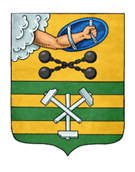 ПЕТРОЗАВОДСКИЙ ГОРОДСКОЙ СОВЕТ_____ сессия _____ созываРЕШЕНИЕот _________ № _________О внесении  изменений   в  Правила землепользования изастройки  города  Петрозаводска в границахтерритории Петрозаводского городского округаВ соответствии со статьями 31, 32, 33 Градостроительного кодекса Российской Федерации, учитывая протокол публичных слушаний от 17.05.2019 и заключение о результатах публичных слушаний от 17.05.2019, Петрозаводский городской СоветРЕШИЛ:В Правила землепользования и застройки города Петрозаводска в границах территории Петрозаводского городского округа, утвержденные  Решением Петрозаводского городского Совета от 11.03.2010 № 26/38-771 «Об утверждении Правил землепользования и застройки города Петрозаводска в границах территории Петрозаводского городского округа» (далее - Правила), внести следующие изменения: 1. В статье 24 Правил: - на карте зон с особыми условиями использования территории Петрозаводского городского округа изменить размер водоохранных  зон и прибрежных защитных полос  рек Неглинка и Лососинка, отобразив их в размере – двести  метров независимо от уклона прилегающих земель. 2. Изложить статью 75 Правил в следующей редакции:«Статья 75. Ограничения использования земельных участков и объектов капитального строительства на территории водоохранных зон, прибрежных защитных полос, береговых полос. Ограничения использования земельных участков и объектов капитального строительства на территории  водоохранных зон, прибрежных защитных полос, береговых полос определяются  Водным кодексом Российской Федерации и иным действующим законодательством Российской Федерации и Республики Карелия.».Проект решения подготовлен комитетом градостроительства и землепользования Администрации Петрозаводского городского округаПОЯСНИТЕЛЬНАЯ ЗАПИСКАк проекту Решения  Петрозаводского городского Совета«О внесении изменений в Правила землепользования и застройки города Петрозаводска в границах территории Петрозаводского городского округа»В соответствии со статьей 33 Градостроительного кодекса РФ и Положением о порядке деятельности комиссии по подготовке проекта Правил землепользования и застройки города Петрозаводска в границах территории Петрозаводского городского округа (далее – комиссия), утвержденным   постановлением   Главы  Петрозаводского  городского  округа  от  08.10.2008 № 2613 «О подготовке Правил землепользования и застройки города Петрозаводска в границах территории Петрозаводского городского округа», заинтересованные лица обращаются в комиссию с предложениями о внесении изменений в Правила землепользования и застройки города Петрозаводска в границах территории Петрозаводского городского округа, утвержденные Решением Петрозаводского городского Совета от 11.03.2010 № 26/38-771 (далее - Правила). На заседании комиссии от 02.11.2018 рассмотрено предложение Администрации Петрозаводского городского округа о внесении изменений в Правила в части отображения на карте зон с особыми условиями использования территории Петрозаводского городского округа водоохранных зон от рек Неглинка и Лососинка в размере  - 200 м. (в настоящее время -100 м.) и уточнения  положений ст. 75 Правил «Ограничения использования земельных участков и объектов капитального строительства на территории водоохранных зон, прибрежных защитных полос, береговых полос». Изменения в Правила предлагается внести  на основании информации, полученной из Отдела водных ресурсов по Республике Карелия  Невско-Ладожского Бассейнового Водного управления Федерального агентства водных ресурсов. Комиссия согласилась с доводами заявителя и подготовила  заключение, в котором содержатся рекомендации о внесении вышеуказанных изменений в Правила. Главой Петрозаводского городского округа, согласно части 5 статьи 33 Градостроительного кодекса РФ, с учетом рекомендаций, содержащихся в заключении комиссии, принято решение о подготовке проекта решения  Петрозаводского городского Совета о внесении изменения  в  Правила  и направлении  его для  рассмотрения на  публичных  слушаниях.  По итогам рассмотрения проекта решения Петрозаводского городского Совета о внесении изменений в Правила на публичных слушаниях 17.05.2019 принято рекомендательное решение одобрить  предлагаемые  изменения в Правила. Результаты голосования: за» - 18 человек, «против» - нет, «воздержалось» -6.После завершения публичных слушаний комиссия с учетом результатов публичных слушаний обеспечила подготовку проекта решения Петрозаводского городского Совета о внесении  изменений в Правила  и представила указанный  проект  Главе  Петрозаводского городского округа. Глава Петрозаводского городского округа приняла решение о направлении указанного проекта решения  Петрозаводского городского Совета о внесении изменений  в  Правила, для утверждения в Петрозаводский городской Совет. Председатель Петрозаводского городского Совета                           Г.П. Боднарчук                                                         Глава Петрозаводского  городского округа                    И.Ю. Мирошник Заместитель  главы Администрации Петрозаводского городского округа - председатель  комитета  градостроительства и землепользования                             Е.И. Перов